Устройства соединительные для низковольтных цепей: клеммы для проводов ТМ STEKKER серия: LDМодели: LD294-4002, LD294-4003, LD294-4004, LD294-4005, LD294-5103, LD294-5104, LD294-5105Инструкция по эксплуатации и технический паспортНазначение изделия:Клеммы для осветительного оборудования серии LD торговой марки «STEKKER» (далее – клеммы) предназначены для соединения одножильных и многожильных медных проводников без использования инструмента в электрических сетях переменного тока напряжением до 450В/50Гц.Клеммы допускают многократное (не менее 5 раз) присоединение и отсоединение проводников.Клеммы соответствуют требованиям ГОСТ IEC 60947-7-1-2016 и сертифицированы согласно действующим на территории Таможенного Союза техническим регламентам.Клеммы предназначены для использования только внутри помещений, либо в герметичных соединительных коробках со степенью защиты не менее IP65 вне помещений. Наличие отверстий в верхней части корпуса клеммы для измерения электрических параметров цепи без отсоединения.Технические характеристики*представленные в данном руководстве технические характеристики могут незначительно отличаться. В зависимости от партии производства, производитель имеет право вносить изменения в конструкцию изделия без предварительного уведомления (см. на упаковке)Требования безопасностиМонтаж соединений с помощью клемм должен производить квалифицированный персонал в соответствии с «Правилами технической эксплуатации электроустановок потребителей» и «Межотраслевыми правилами по охране труда (правила безопасности) при эксплуатации электроустановок потребителей», прошедший обучение с присвоением группы по электробезопасности не ниже III до 1000В.ЗАПРЕЩАЕТСЯ ПРОИЗВОДИТЬ МОНТАЖ (ДЕМОНТАЖ) СОЕДИНЕНИЙ ПРОВОДНИКОВ, НАХОДЯЩИХСЯ ПОД НАПРЯЖЕНИЕМ!При использовании клемм вне помещений запрещено использовать клеммы без монтажных коробок со степенью защиты IP65 или выше. Все монтажные соединения проводников должны быть надежно изолированы и защищены от попадания влаги, пыли, посторонних предметов и механического воздействия.Запрещается использовать клеммы с проводниками сечением, отличающимся от указанных в данной инструкции.Монтаж, подключение:Каждая контактная группа клеммы оснащена двумя универсальными вводами для одножильных и многожильных проводов, и четырьмя вводами для одножильных проводов.Монтаж соединения.           - Концы проводников, подлежащие соединению с помощью клеммы, освобождают от изоляции.          - Нажать на рычаг клеммы (для универсального ввода).          - Вставить проводник до упора в соответствующий ввод клеммы. Отпустить рычаг (для универсального ввода). Демонтаж соединения.- Нажать на рычаг клеммы (для универсального ввода).- Вынуть проводник из соответствующего гнезда клеммы.- Отпустить рычаг. - Провода из вводов для одножильных проводов не подлежат демонтажу.Измерение напряжения на клемме.Для измерения напряжения (потенциала), присутствующего на клемме, используется гнездо, расположенное на верхней части корпуса.Характерные неисправности и способы их устраненияХранениеХранение товара осуществляется в упаковке в помещении при отсутствии агрессивной среды. Температура хранения от -25°С до +50°С, относительная влажность не более 80% при температуре 25°С. Не допускать воздействия влаги. Срок хранения товара в данных условиях не более 5 лет.ТранспортировкаПродукция в упаковке пригодна для транспортировки автомобильным, железнодорожным, морским или авиационным транспортом.УтилизацияКлеммы из пластика относятся к четвертому классу опасности. По окончании срока эксплуатации клеммы необходимо утилизировать в соответствии с правилами утилизации твердых бытовых отходов из пластика.СертификацияТовар соответствует требованиям ТР ТС 004/2011 «О безопасности низковольтного оборудования». Продукция изготовлена в соответствии с Директивами 2014/35/EU «Низковольтное оборудование».Информация об изготовителеСделано в Китае. Изготовитель: Ningbo Yusing Lighting Co., Ltd., No.1199, Mingguang Rd. Jiangshan Town, Ningbo, China/"Нинбо Юсинг Лайтинг, Ко.", № 1199, Минггуан Роуд, Цзяншань Таун, Нинбо, Китай. Филиалы завода-изготовителя: «Ningbo Yusing Electronics Co., LTD» Civil Industrial Zone, Pugen Village, Qiu’ai, Ningbo, China / ООО "Нингбо Юсинг Электроникс Компания", зона Цивил Индастриал, населенный пункт Пуген, Цюай, г. Нингбо, Китай; «Zheijiang MEKA Electric Co., Ltd» No.8 Canghai Road, Lihai Town, Binhai New City, Shaoxing, Zheijiang Province, China/«Чжецзян МЕКА Электрик Ко., Лтд» №8 Цанхай Роад, Лихай Таун, Бинхай Нью Сити, Шаосин, провинция Чжецзян, Китай. Уполномоченный представитель в РФ/Импортер: ООО «СИЛА СВЕТА» Россия, 117405, г. Москва, ул. Дорожная, д. 48, тел. +7(499)394-69-26.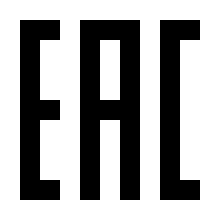 МодельLD294-4002LD294-4003LD294-4004LD294-4005LD294-5103LD294-5104LD294-5105Материал контактной группыЛатуньЛатуньЛатуньЛатуньЛатуньЛатуньЛатуньМатериал корпусаПластикПластикПластикПластикПластикПластикПластикСечение подключаемых проводников0,5-2,5 мм20,5-2,5 мм20,5-2,5 мм20,5-2,5 мм20,5-2,5 мм20,5-2,5 мм20,5-2,5 мм2Максимально допустимые сила тока, А/напряжение, В 16А / ~450В16А / ~450В16А / ~450В16А / ~450В16А / ~450В16А / ~450В16А / ~450ВЧисло контактных групп2345345Количество вводов на одну контактную группу6666666Наличие контакта заземленияНетНетНетНетДаДаДаКлиматическое исполнениеУХЛ3УХЛ3УХЛ3УХЛ3УХЛ3УХЛ3УХЛ3Температура окружающей среды от -60 до +40°С;от -60 до +40°С;от -60 до +40°С;от -60 до +40°С;от -60 до +40°С;от -60 до +40°С;от -60 до +40°С;Степень защитыIP20IP20IP20IP20IP20IP20IP20Относительная влажностьне более 90% при температуре 20°С;не более 90% при температуре 20°С;не более 90% при температуре 20°С;не более 90% при температуре 20°С;не более 90% при температуре 20°С;не более 90% при температуре 20°С;не более 90% при температуре 20°С;Срок службыНе менее 5 летНе менее 5 летНе менее 5 летНе менее 5 летНе менее 5 летНе менее 5 летНе менее 5 летВнешние проявления и дополнительные признаки неисправностиВероятная причинаМетод устраненияПодключенное устройство не работаетОтсутствует напряжение в питающей сетиПроверьте наличие напряжения питающей сети и, при необходимости, устраните неисправностьПодключенное устройство не работаетПлохой контактПроверьте контакты в схеме подключения и устраните неисправностьПодключенное устройство не работаетПоврежден питающий кабельПроверьте целостность цепей и целостность изоляции